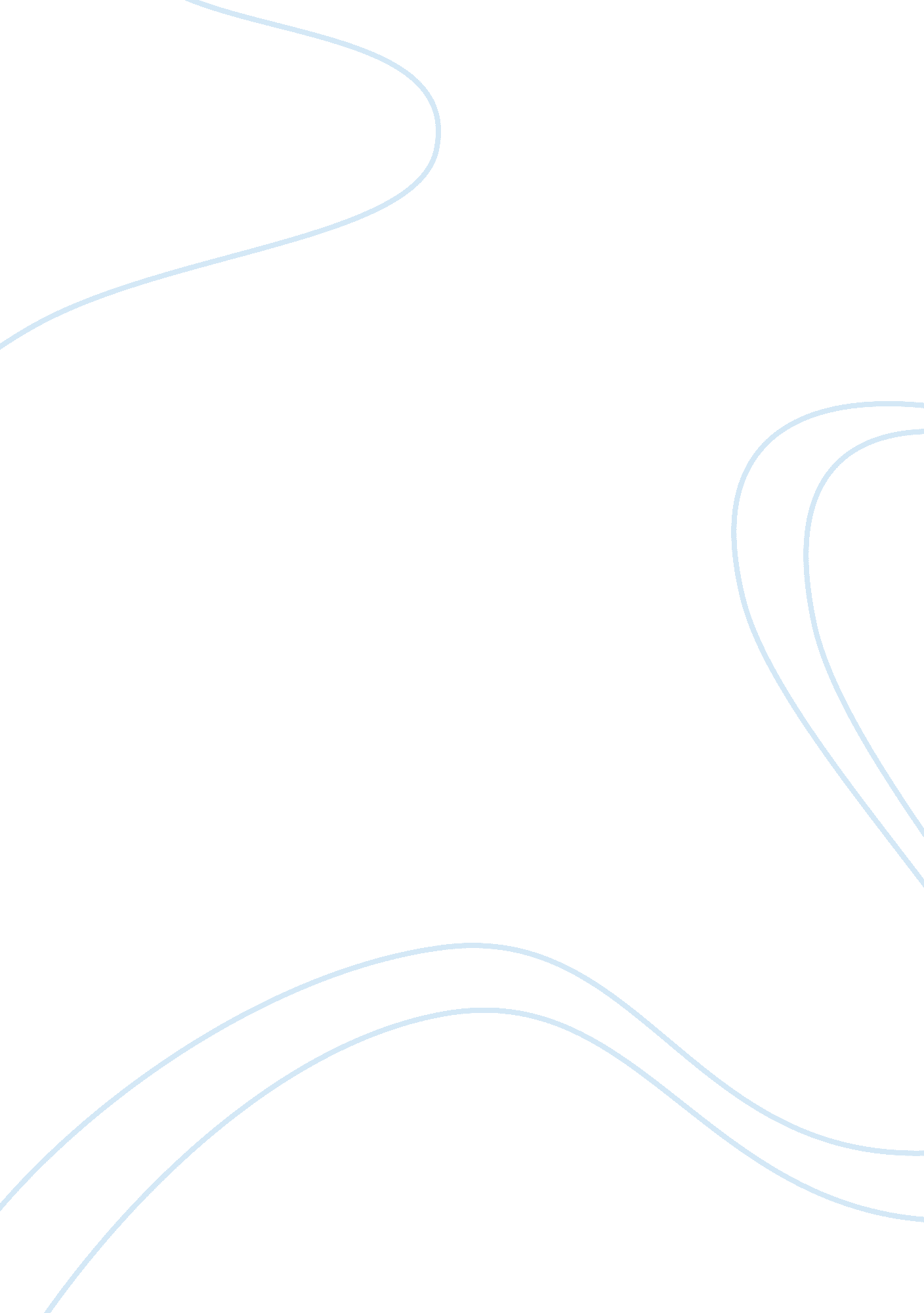 Paragraph on angelina jolie essay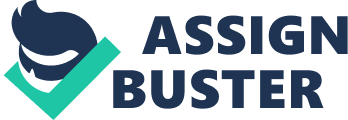 Angelina, throughout her fame, never lost sight of what was truly important in the world. After her first travel to Sierra Leona, a small African country, she saw the struggle that the refugees faced after the lands were devastated by the war. Seeing firsthand all that the refugees go through, she decided to use her fame to aid their cause. In 2001 she was names a MUNCH Goodwill Ambassador. She used her fame to tell people all around the world about their challenges and to this day she still travels o refugee camps to wallpapering, throughout her fame, never lost sight of what was truly Important in the world. After her first travel to Sierra Leona, a small African country, she saw the struggle that the refugees faced after the lands were devastated by the war. Seeing firsthand all that the refugees go through, she decided to use her fame to aid their cause. In 2001 she was names a MUNCH Goodwill Ambassador. She used her fame to tell people all around the world about their challenges and to this ay she still travels to refugee camps to this day Angelina, throughout her fame, never lost sight of what was truly important in the world. After her first travel to Sierra Leona, a small African country, she saw the struggle that the refugees faced after the lands were devastated by the war. Seeing firsthand all that the refugees go through, she decided to use her fame to aid their cause. In 2001 she was names a MUNCH Goodwill Ambassador. She used her fame to tell people all around the world about their challenges and to this day she still travels to refugee camps to help 